MEALSThe hospitality of Ukrainian people is well-known throughout the world.When a foreigner sets foot in Ukraine first he gets acquainted with our cookery – national dishes and mealtimes. Frequently he gets to know that in this country they are not the same as in his. But he has to do in Ukraine as the Ukrainians do.The usual meals in Ukraine are breakfast, lunch, dinner and supper. Sanatoriums, rest-homes and other public establishments follow the generally accepted order of meals.Breakfast is the first meal of the day. Lunch is a light meal usually in the middle of the day.Dinner is the chief and the most substantial meal. It isn’t served at a definite hour in our country. When it is in the middle of the day, the lighter evening meal is called supper.Working people usually have a break for dinner at their place of employment. During the break they have either dinner or lunch.In a great  many Ukrainian homes dinner is followed by a cup of tea with a slice of lemon, jam or home-made pastry.If you have a special dinner, a housewarming party, for example, you should know how to lay the table on such an occasion.First you spread the tablecloth and put out the table mats to protect the table from hot dishes; a tureen of soup, a bowl of hot vegetables, a platter of meat, a boat of sauce ets. Then you take out of the drawer in the sideboard soup spoons for the soup, spoons for the sweet and all the cutlery – knives and forks, including a small knife for the butter, a small knife and a fork for the hors’ d’oeuvres for dessert.You should put the knives and the soup spoon on the right-hand side and the fork on the left, except the spoon for the sweet which you should put across the top. Then you put out the breadboard and a knife to cut the bread.On the left of each guest you put a small plate for bread and on the right a wine glass. Don’t forget to put out table napkins for each guest and place several salt sellers.Once again have a look at the table and see if it is laid for each person. Then you are ready for friends to come and don’t forget to put a bowl of beautiful flowers on the dinner table.I remember my last receiving the guests. It was my birthday party. I had thought over the menu of that dinner party before the guests come to my place. I began with hors’ d’oeuvres  followed by clear soup with meat pasties, the second course included a chicken with rice and vegetables, salad and so on. Then ice – cream for the sweet and fruit for dessert. And of course, there was a nice cake with candles lighted.What a lovely birthday party I had!WORD LISTHospitality -    ˌhɒspɪˈtælɪti    -  гостинністьForeigner   -      fɒrɪnə  -               іноземецьTo set foot in  -                          ступати наTo get acquainted -  əˈkweɪntɪd  - знайомитися з Cookery    -         kʊkəri -                кулінарія, кухняNational dishes –                       національні блюдаEstablishment -       ɪsˈtæblɪʃmənt      - закладSubstantial -        səbˈstænʃəl  -         істотний, важливий, значнийEmployment - ɪmˈplɔɪmənt -            робота, служба, заняттяHome made pastry - ˈpeɪstri – домашня випічкаTo lay the table  - накривати стілOccasion -           əˈkeɪʒən -              випадокTo spread -           sprɛd  -                 накриватиTo protect  - prəˈtɛkt - захищатиTureen -             təˈriːn - супницяPlatter -             plætə - дерев’яна тарілкаSauce -              sɔːs  - соус, приправаCutlery -         kʌtləri  - ножові виробиHors d’oeuvre - o: dɜːvr - закускаDessert -         dɪˈzɜːt -                  десерт         At the bakers                У хлібному магазині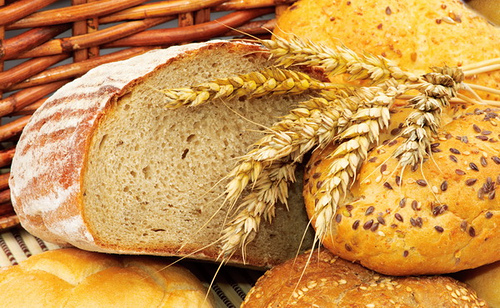 Bread                          brɛd                               хлібLoaf of bread             ləʊf  brɛd                буханка хліба                        Roll                             rol                         булочкаBublic                          bablik                    бубликPie                                 paɪ                        пирігPudding                       ˈpʊdɪŋ                    пудингBaking                          beɪkɪŋ                    випічкаBiscuits                         bɪskɪts                   печивоSponge cake                 spʌnʤ keik           бісквіт тортCake                        keik                    тортPlum cake             plʌm keik              кексPastry                     peɪstri                   кондитерські вироби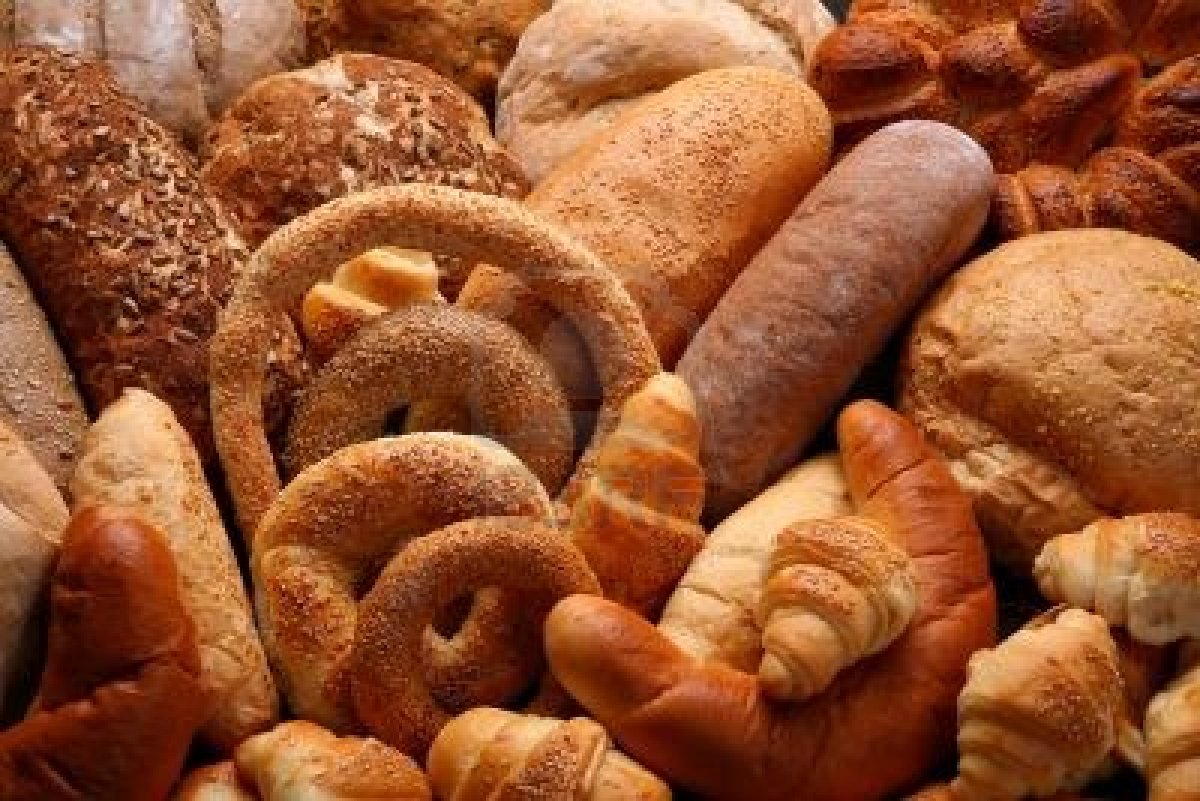    Read and translate the text                  At the bakers                У хлібному магазиніModern life is very colorful. You can find any shop. The most popular in nowadays are Supermarkets where you can buy mostly such as: brown bread, white bread, different rolls, bublics.  For those who likes pastry there is a choice of different baking. You can find pie with curds, apples, cherries, bananas, everything you want. There are many Departments at the Supermarket and firstly you have to choose those you need  for buying necessary  list of products. Lets go through the Bakers Department. Here you can find a wide choice of bread  pudding with jam on the top. Many shelves are full of different biscuits and you can choose any on your taste. Lovers of cakes can enjoy themselves by cakes with different kinds of creams, plums and sponge cakes.                                         DRINKS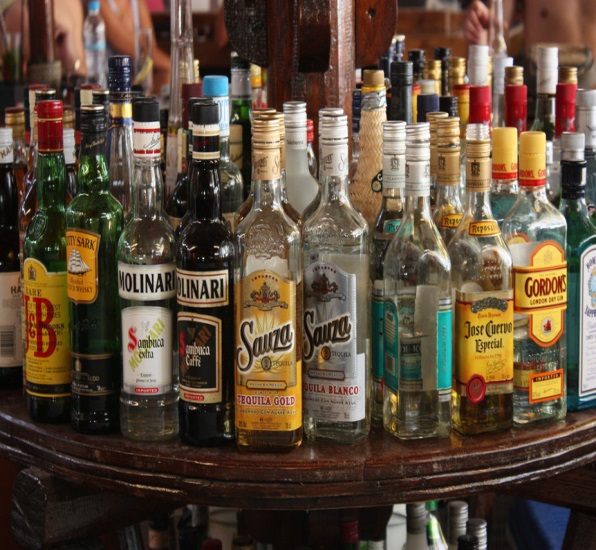 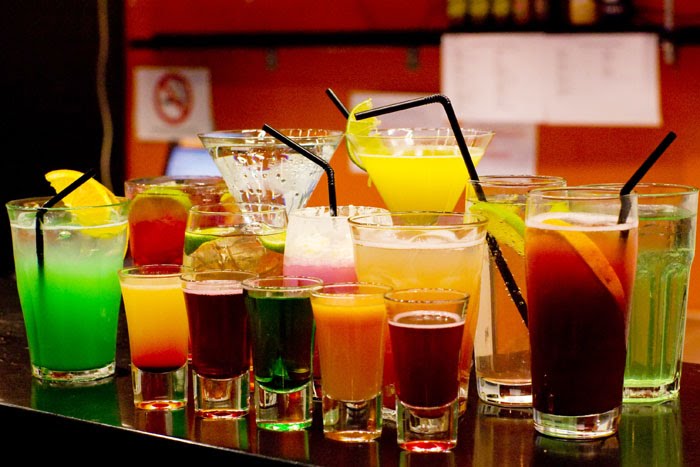 White wine – біле виноSparkling wine – ігристе виноRed wine – червоне виноWhisky – віскіVodka – горілкаBrandy – кон’якLiqueur -  лікерChampagne – шампанськеRum-  ромBeer – пивоGin and tonic – джинтонікSherry – хересVintage wine – вино вищого гатункуGin and lime – коктейль (джин із цитрусовим соком)Sweet wine – солодке виноFortified wine – кріплене виноDry wine -  сухе вино                        SOFT DRINKS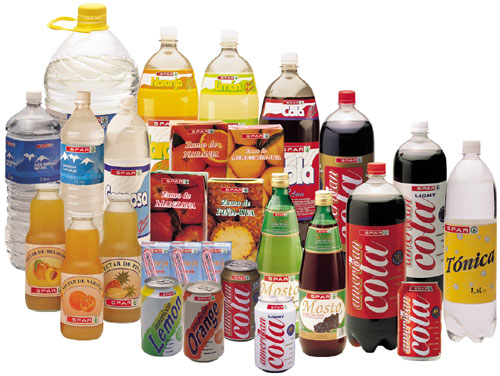 Lemonade – лимонадCoca – Cola – кока-колаPepsi – пепсіJuice – сікStewed fruit – фруктовий узварJelly – кисільCocktail – коктейльMilk cocktail – молочний коктейльMineral water – мінеральна водаOn the rocks – із льодом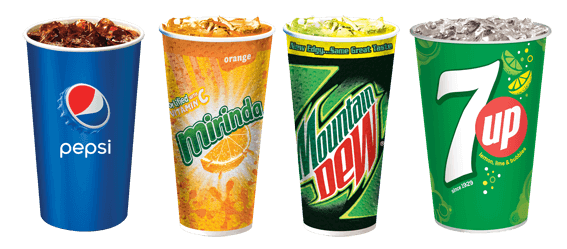 At the butcher’s                     У м’ясному магазині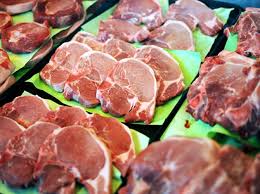 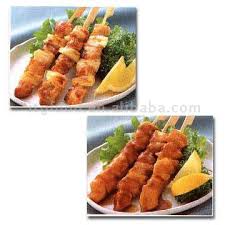 Meat                      miːt                         м‘ясоHam                       hæm                       гав‘ядинаBacon                   beɪkən                      беконPork                       po:k                        свининаMutton                   mʌtn                       баранинаRump steak         rʌmp steik                  вирізка     Beefsteak              biːfˈsteɪk                  біфштексMinced meat          minst mi:t               фаршSausage                  ˈsɒsɪʤ                     ковбасаFat                    fæt                        салоFrankfurter    ˈfræŋkfətə               сосискаHot dogs          hɒt dogs               гаряча сосискаChop                 ʧɒp                      відбивнаCutlet             ˈkʌtlɪt                     котлетаLiver               ˈlɪvə                       печінкаHeart                   hɑːt                    серцеTongue                 tʌŋ                      язикTender meat      tend ə  mi:t            ніжне мясоHamburger        ˈhæmbɜːgə            гамбургерStew meat           stjuː mi:t              тушене мясоPoultry                       poultri                           Птиця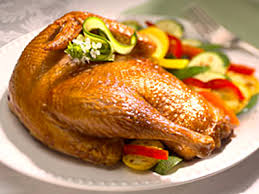 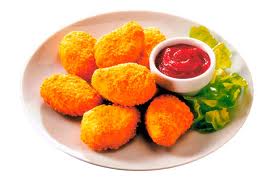 Turkey                           ˈtɜːki                      індичкаBroiler                          ˈbrɔɪlə                     бройлерChicken                         ˈʧɪkɪn                      ціпляDuck                                dʌk                       качкаGoose                              guːs                       гусяDairy     [ˈdɛərɪ]   products           -                  Молочні продукти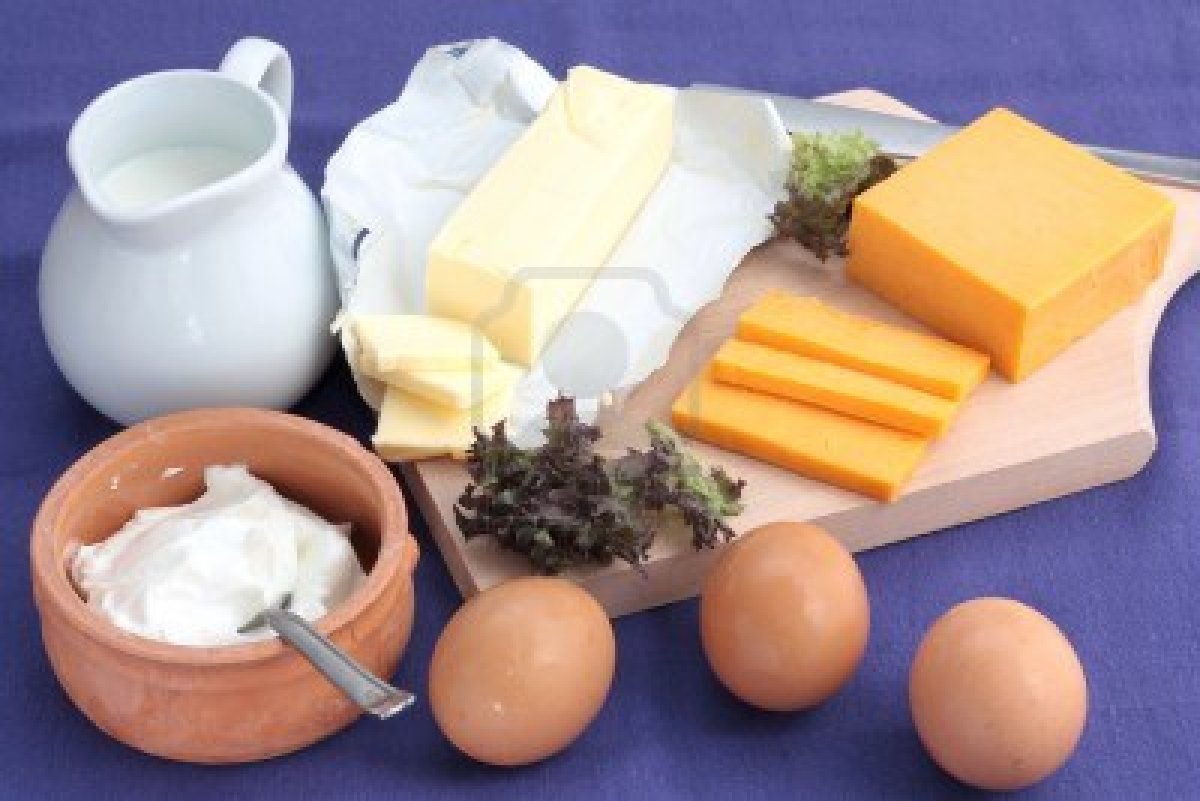 Sour cream                   ˈsauə                    сметанаMilk                               milk                    молокоCream                           kri:m                    вершкиWhipped cream             wɪp  kri:m           збиті сливкиCurds                            kə:ds                     творогCheese                            tʃi:z                     сит (твердий)Eggs                                 eg                       яйцеOmelette                        ˈɔmlɪɪ                   омлетYoghurt                         ˈjɔɡə:t                  йогуртButter                         ˈbʌtə                    маслоMayonnaise             ˌmeɪəˈneɪz              майонезMargarine                ˌmɑ:dʒəˈri:n           маргарин       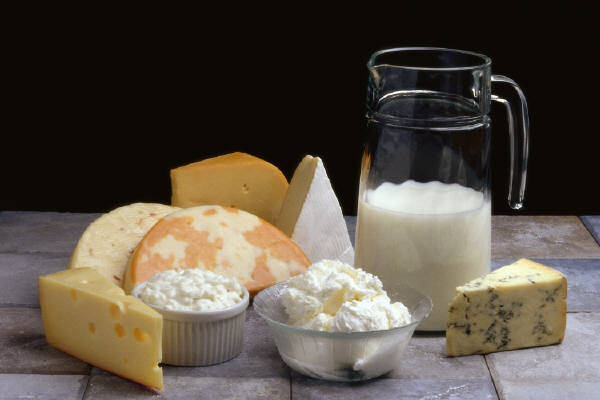 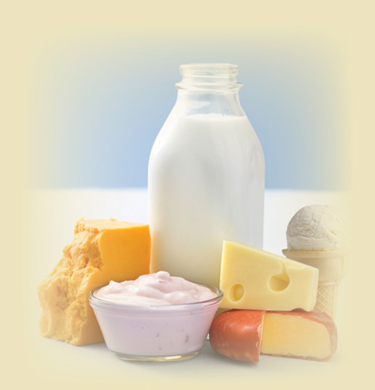 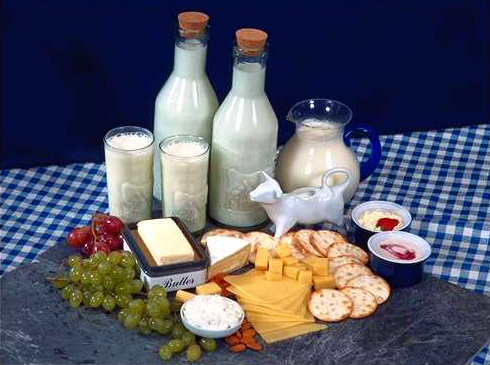                    Grocers                     [ˈɡrəusə]                  Бакалія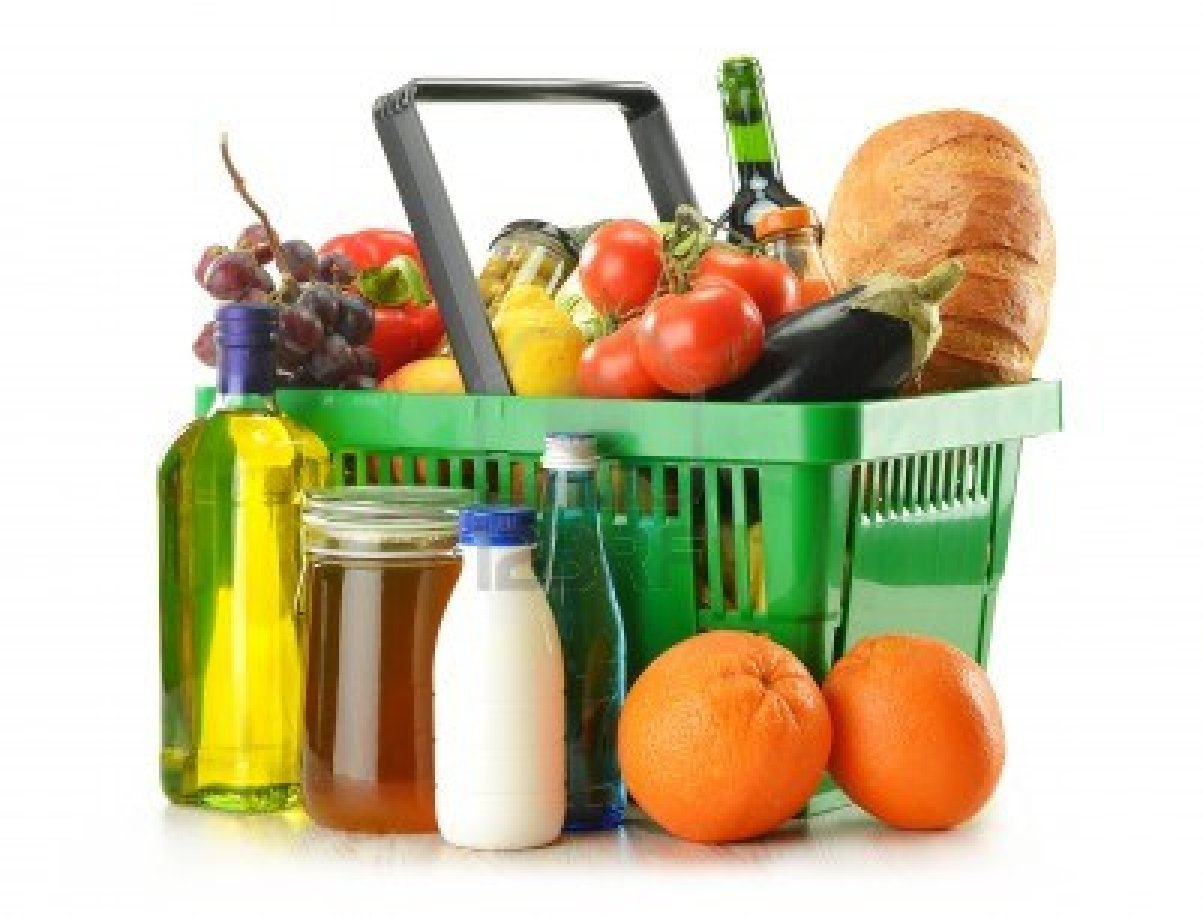 Cereal                                  [ˈsɪərɪəl]                  КрупаSugar                                   [ˈʃuɡə]                     ЦукорBuckwheat                          [ˈbʌkwi:t]                гречкаMakaroni                             [ˌmækəˈrəunɪ]         макарониNoodles                               [ˈnu:dl]                    лапшаRice                                     [raɪs]                        рисSpaghetti                             [spəˈɡetɪ]                  спагетіMillet                                  [ˈmɪlɪt]                     пшоняна каша                Flour                                   [ˈflauə]                     мукаOats                                    [əut]                          вівсяна кашаPorridge                              [ˈpɔrɪdʒ]      вівсяна каша з молокомSalt                                      solt                            сільSauce                                   [sɔ:s]                          соусCastor sugar                        [kɑ:stə ˈʃuɡə]            цукрова пудраGranulated sugar                [ˈɡrænjuleɪt   ˈʃuɡə]  цукровий пісокLoaf sugar                           [ləuf]                  цукор-рафінадLump sugar                         [lʌmp                  колений цукорTea                                       ti:                                 чайCoffee                                  [ˈkɔfɪ]                          каваBlack coffee                        [blæk  ˈkɔfɪ]         чорна каваWhite coffee                        wait ˈkɔfɪ             кава з молокомReady ground coffee    redi  ɡraɪnd ˈkɔfɪ       мелена каваInstant coffee                     ˈɪnstənt  ˈkɔfɪ       розчинна каваCocoa                                  [ˈkəukəu]            какаоPepper                                 [ˈpepə]                 перецьVinegar                                [ˈvɪnɪɡə]              уксусSunflower oil                       [ˈsʌnˌflauə  oil]   соняшникова оліяOlive oil                               [ˈɔlɪv]                 оливкова оліяSpice                                    spais                   спеціїMustard                                [ˈmʌstəd]           гірчиця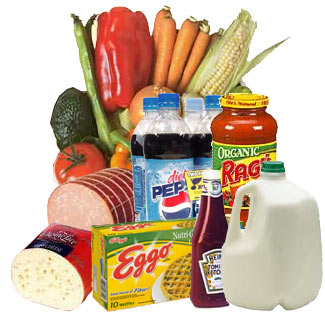 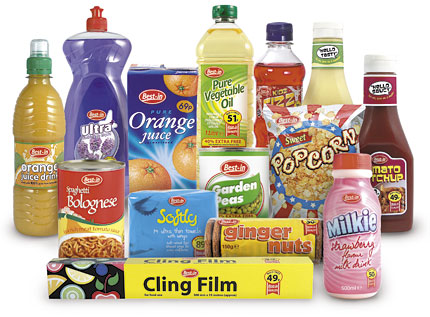 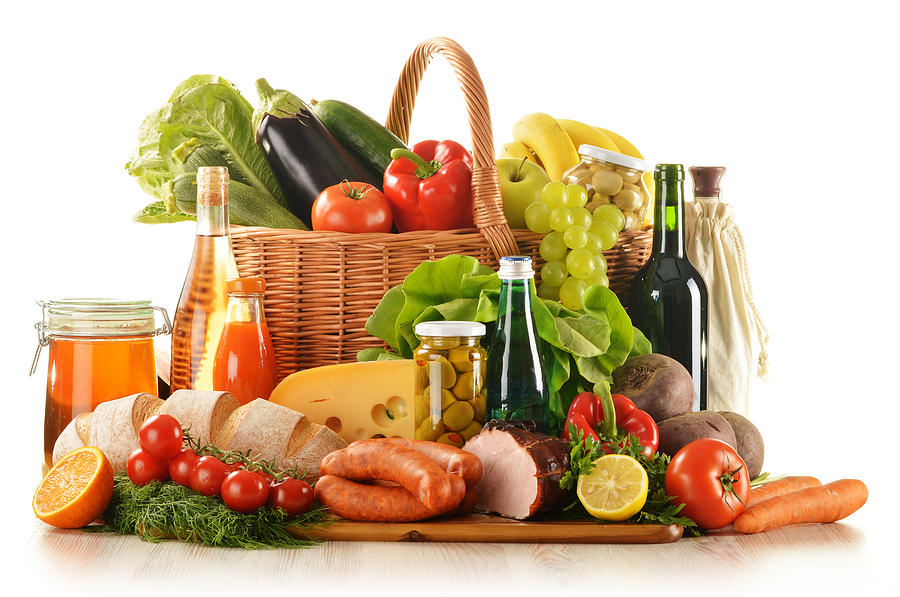 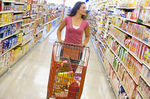 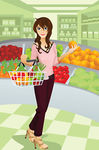 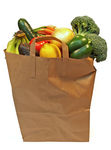 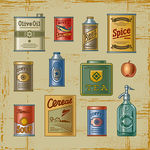 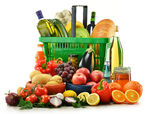 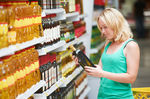 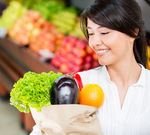 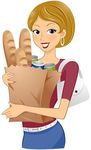 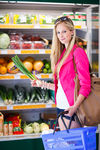 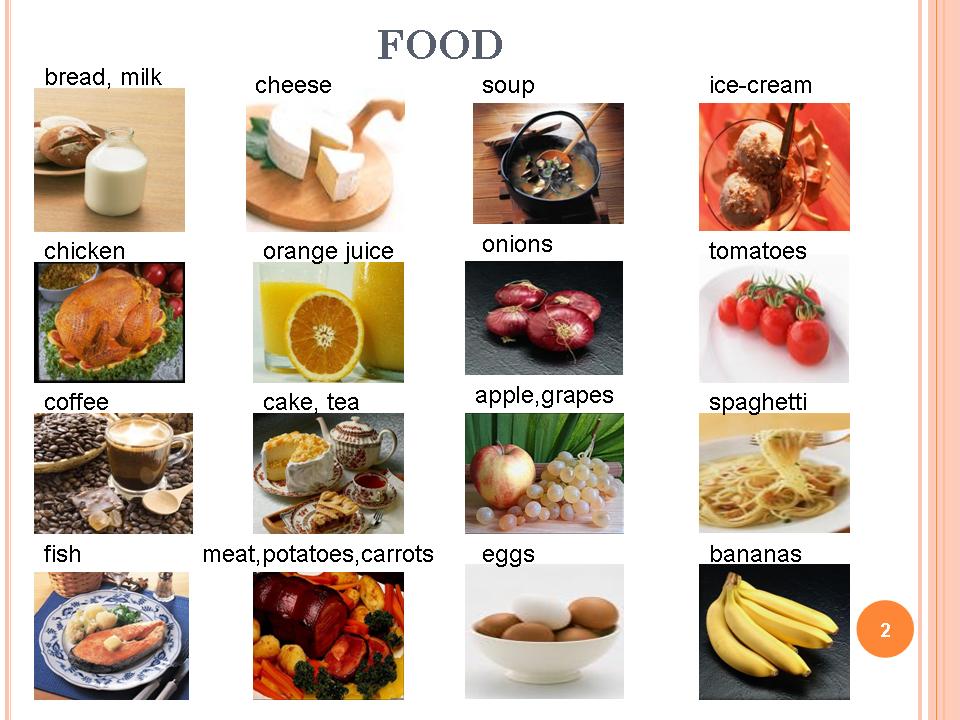 MealsMorning:In the morning you can take a cup of black (green) tea, cup of coffee, glass of juice.Sandwich with butter, egg, bacon.Sweets, chocolate.Lunch:At lunch you can take different kinds of soup, tomato soup (borsch), Mashed potato, salads, fried meat, cutlets, fish, bread.Supper:At supper you can eat cottage, sour cream, milk, bread, butter, tea with lemon.At the FishmongersFish                        [fɪʃ]                         рибаHerring                  [ˈherɪŋ]                    оселедецьShrimps                 [ʃrɪmp]                     креветкиLobster                  [ˈlɔbstə]                   омарPerch                     [pə:tʃ                        окуньPike                       paik                          щукаPlaice                     [pleɪs]                      камбалаTrout                      [traut]                      форельCod                        kod                           тріскаSprats              [spræt]                              шпротиCaviar           [ˈkævɪɑ:                             ікраCrucian         kru ʃ en]                             карась Fish dish        fiʃ    di ʃ                             рибне блюдоFried fish       fraid  fiʃ                             жарена рибаBroiled fish   broild fiʃ                              риба, запечена в духовціSmoked fish  [sməukt  fiʃ                          копчена рибаMarinated fish   [merineitid  fiʃ                 маринована рибаStuffed fish        staft fiʃ                             фарширована риба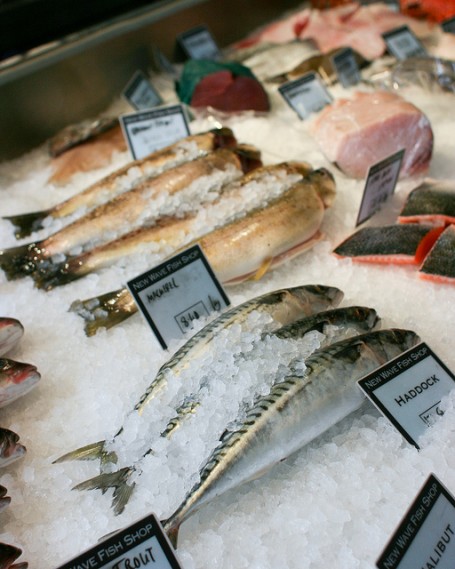 	ADDITIONAL EXPRESSIONSBreakfast may consist of –  сніданок може складатися з…..Lunch may include – ланч може включати….Dinner consists of – обід складається із…Menu includes \ consists of – меню включає….For the first \ second course – на першу \ другу стравуFor dessert – на десертWhat do you recommend? – Що Ви порадите взяти?What’s your favorite dish? – Яке у вас улюблене блюдо?Where can we get a quick meal? – Де можна швидко поїсти?Excuse me, can you tell me, if there’s a restaurant round here? –Пробачте, чи не могли б ви мені сказати, чи є тут неподалік ресторан?Is the service at this restaurant good? – Чи у цьому ресторані гарне обслуговування?I am hungry \I am starving – Я голоднийI am thirsty – Я хочу питиCan I reserve the table for two for 12 o’clock today? – Чи можу я замовити стіл на двох сьогодні на 12 годину?Menu, please – Меню, будь-ласкаWhat’s the house speciality? – Які у вас фірмові блюда?What shall we start with? –З чого ми почнемо?What wine do you recommend to go with meat? – Яке вино ви б порадили до м’яса?Would you like a refill? –Чи налити ще?Won’t you have some more? – Чи не хочете ще?Help yourself – ПригощайтесяHelp yourself to some more – Візьміть щеWith pleasure – з задоволеннямPlease pass me the salt – Будь-ласка, передайте мені сільThe meal is delicious \tasty – Все дуже смачноI am satisfied \full – Я ситий \ аMay I have the bill? – Чи можна рахунок?I’ll treat you – Я вас пригощаюIt’s on me – Я сплачуюHave a pleasant meal – Приємного апетиту!To your health! – За ваше здоров’я!I don’t care of fish (meat) in any shape or form – Я не їм рибу чи м’ясо ні в якому виглядіI am an immense \ great eater – У мене хороший апетитI am a small eater – У мене поганий апетитWho’s going to stand treat?- Хто пригощає?I’d like to have a bite – Я б хотів перекуситиWould you like some more gravy? Чи ви б хотіли ще підливи?How is it cooked? –Як це приготовлено?This meat dish is perfectly cooked – Ця м’ясна страва чудово приготовленаIt is overdone \ underdone – Це пережареноCake is fatting – Від торту поправляютьсяI will die from overeating – Я помру від переїданняThe butter is bitter – Масло гіркеThe juice is sour – Сік кислийThe meat is salted – М’ясо солонеRead and translate the dialogue.A restaurant kitchenWaitress: Hurry up, Chef! I have 12 customers, and they all want today’s specialities. Some of them have been waiting for 15 minutes. They are getting upset.Chef: I know, I know, but I have only two hands. You’ll have to help me.Waitress: Help you? That’s not my job. I am a waitress, not a cook.Chef: Well, one of my assistant is off today, and the other is out sick.Waitress: Oh, ok. What do I do first?Chef: Well, start putting the meat on the plates, please, and I’ll finish these vegetables.Waitress: Ok, is it enough meat?Chef: Hmm… That’s a little too much. Take some off.Waitress: What about potatoes?Chef: Oh, put on plenty of potatoes – they’re cheap – and lots of peas.Waitress: All right. Can I take them out now?Chef: Have you put the gravy on yet?Waitress: Huh? Oh, no, I haven’t. Where is it?Chef: Here it is.Waitress: Oh, there isn’t enough gravy.Chef: There’s plenty in that pot over there.Waitress: Here? Ok, I’ve got it.Chef: Fine. Now you can begin taking the plates out to the customers.Waitress: Wow! They are hot.Chef: Well, use a dish towel. And don’t carry too many plates. You might drop them.Waitress: Oh, I won’t drop them. I have never dropped a plate in my life!(Crash!)                                                                (from American Streamline)                               IN A RESTAURANTWaiter: Good evening. Two for dinner?Boris: Yes, that’s right.Waiter: You can leave your coats here. Where would you like to sit?Boris: Thank you. Where would you like to sit Natalie?Waiter: Would you like this table near the window?Boris: Yes, that’s nice. Could we see the menu?Waiter: Certainly. Here it is. Shall I give you a few minutes to look at it?Boris: Yes, we’ll order in a few minutes. Do you want an appetizer?Natalie: Hm…. I think I ‘ll have a shrimp cocktail. I am crazy about shrimps. What about you?Boris: I’m not sure. I can’t decide.Natalie: Oh, if I were you, I’d have a smoked salmon. You always say you like smoked salmon, and you haven’t had any for a long time.Waiter: Are you ready to order now?Boris: Yes, one shrimp cocktail and one smoked salmon, please.Waiter: Fine. And the entrée?Boris: Well, we can’t decide between the veal and the chicken. What do you recommend?Waiter: Both are good, but if I were you I’d better have the veal. It’s the speciality of the house. What would you like with the veal? May be some vegetables?Natalie: Yes, some zucchini, some carrots and some boiled potatoes.Waiter: And a salad?Natalie: Bring me a mixed salad with the entrée, please.Waiter: All right. Will you want a dessert?Natalie: Can we order that later?Waiter: Of course. Would you like a bottle of red wine? May I suggest something?Boris: Sure.Waiter: Why don’t you have a carafe of our house wine? It’s Chilean. You’ll like it.Boris: That’s sounds fine. Let’s try it.                                                             (from American Streamline)Read and translate the text.                                                                             English Meals (1)The English proverb says: every cook praises his own broth. One can not say English cookery is bad, but there is not a lot of variety in it in comparison with European cuisine. The English are very particular about their meals. The usual meals in England are breakfast, lunch, tea and dinner.Breakfast time is between seven and nine a.m. A traditional English breakfast is a very big meal. It consists of juice, porridge, a rasher or two of bacon and eggs, toast, butter, jam or marmalade, tea or coffee. Marmalade is made from oranges and jam is made from other fruit. Many people like to begin with porridge with milk or cream and sugar, but no good Scotsman ever puts sugar on it, because Scotland is the home of porridge. For a change you can have sausages, tomatoes, mushrooms, cold ham or perhaps fish.But nowadays in spite of the fact that the English strictly keep to their meals many people just have cereal with milk and sugar or toast with jam or honey.
The two substantial meals of the day are lunch and dinner. Lunch is usually taken at one o'clock. For many people lunch is a quick meal. Office workers usually go to a cafe at this time. They take fish, poultry or cold meat (beef, mutton, veal and ham), boiled or fried potatoes and all sorts of salad. They may have a mutton chop or steak and chips, followed by biscuits and a cup of coffee. Some people like a glass of light beer with lunch. Pubs also serve good, cheap food. School children can have a hot meal at school. Some of them just bring a snack from home.Tea is very popular among the English; it may almost be called their national drink. Tea is welcome in the morning, in the afternoon and in the evening. The English like it strong and fresh made. The English put one tea-spoonful of tea for each person. Tea means two things. It is a drink and a meal. Some people have afternoon tea, so called «high tea» with sandwiches, tomatoes and salad, a tin of apricots, pears or pineapples and cakes, and, of course a cup of tea. That is what they call good tea. It is a substantial meal.Cream teas are also popular. Many visitors, who come to Britain, find English instant coffee disgusting. Dinner time is generally between six and eight p.m. The evening meal is the biggest and the main meal of the day. Very often the whole family eats together. They begin with soup, followed by fish, roast chicken, potatoes and vegetables, fruit and coffee.On Sundays many families have a traditional lunch consisting of roast chicken, lamb or beef with salads, vegetables and gravy.The British enjoy tasting delicious food from other countries, for example, French, Italian, Indian and Chinese food. Modern people are so busy that they do not have a lot of time for cooking themselves. So, the British buy the food at the restaurant and bring it home already prepared to eat. So we can conclude that take-away meals are rather popular among the population. Eating has become rather international in Britain lately.
 Questions:1. What are the usual meals in England?
2. What time do they have breakfast?
3. What is a traditional English breakfast?
4. What are the two substantial meals of the day?
5. When is lunch usually taken?
6. What does lunch include?
7. Is tea popular among the English?
8. When do they usually have dinner?
9. Do the British enjoy tasting delicious food from other countries?